Skabelon til arbejdsproces – hvem gør hvad og hvornår?Dette skema kan hjælpe jer til at få overblik over jeres arbejdsproces i køkkenet. Se eksempel nedenstående 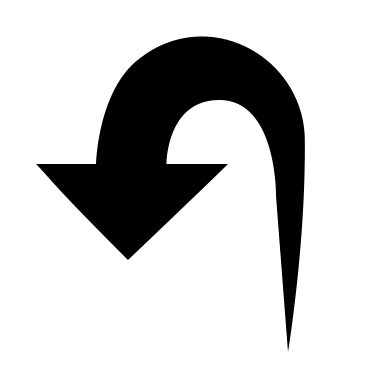 Eksempel: Rød linsesuppe med brød (https://domesticscience.net/2020/01/21/roed-linsesuppe/) En nem ret uden de helt store opgaver i. Det kan være en fordel at have overblik over arbejdsrækkefølgende, hvis der arbejdes med mange forskellige teknikker. Ja, dette arbejde tager tid at planlægge – men ingen er i tvivl, hvad deres opgave er i køkkenet!Skemaet skal ikke udføres til punkt og prikke, men kan være en god støtte til at give overblik i køkkenet. Prøvetid Kl: 0900-1100OpgaverækkefølgeHvem gør det?Hvornår gøres det? (tid)Teknikker heri?OpgaverækkefølgeHvem gør det?Hvornår gøres det? (tid kan noteres…)Teknikker heri?LinsesuppeJohanHakke løg + hvidløg SkæreteknikkerLinsesuppeLineSkrælle + skære gulerødderSkæreteknikkerLinsesuppeJohanTilsæt krydderier + bringe i kogBrødPeterArbejde dej sammen + første hævningRøre, Ælte, hæveprocesLinsesuppeJohanSvitse grøntsagerSvitse + brænde krydderier afBrødLine + PeterForme brødForme brød + efterhævning + bagningBrød PeterTager tid på brød + dækker bordÆstetikRengøringLineStarter rengøring i køkkenetHygiejneTilbehørJohan Klargør creme fraiche og pynt til suppen, mens suppen simrer.ServeringJohan, Line og Peter